Publicado en Albacete el 07/11/2013 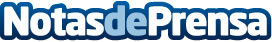 Glasstor lanza su tienda online de gafas de solÓptica online Glasstor con tienda física en Albacete. En Glasstor podrás conseguir productos de primeras marcas como gafas Ray Ban o gafas Persol y también gafas con un estilo deportivo como las gafas Oakley.Datos de contacto:Glasstor967670677Nota de prensa publicada en: https://www.notasdeprensa.es/glasstor-lanza-su-tienda-online-de-gafas-de-sol-0 Categorias: Moda Sociedad E-Commerce Ocio para niños http://www.notasdeprensa.es